University of Virginia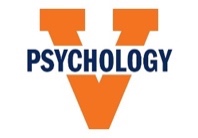 Psychology Minor Course PlanDirections: Complete all 4 steps, then attach this Course Plan (pdf) and your SIS unofficial transcript (pdf) to the Docusign major/minor form.  This form will be used in place of the Docusign course listing. Complete instructions are here: https://psychology.as.virginia.edu/psychology-minor STEP 1. COMPLETE THE PREREQUISITES:  These courses (taken in any order) must be completed with a grade of C or better before you can declare the minor (equivalent AP, IB and transfer courses may be used):STEP 2. JOIN THE PSYCHOLOGY COLLAB SITE (You must sign up BEFORE you declare the minor)STEP 3. LIST YOUR PSYCHOLOGY MINOR COURSE PLAN: List out the courses you have already taken and plan to take to complete the minor requirements in the table below. This is a plan, and the exact courses you take can change as long as they meet the requirements.Important Policies: Academic Requirements report in SIS: Review your Academic Requirements report in SIS carefully each semester to be sure you are making adequate progress toward completing the Minor. If there are discrepancies or you have questions regarding your minor requirements please contact the Undergraduate Coordinator, Lisa Ishler, psych-info@virginia.edu. For other Academic Requirements, contact your Association Dean.  All courses for the minor must be taken for a grade (not: credit/no credit).Psychology Minor Credit Hour Requirements:  18 credit hours.Grade Standards: Must earn at least a “C” in all courses counting toward the minor and maintain an overall UVA PSYC GPA of at least 2.00.  Students receiving grades of “C -” (C minus) or lower in three psychology courses and who have less than a 2.0 GPA in all psychology classes will not be permitted to continue in the minor.  The Department of Psychology uses all PSYC courses taken at UVA including repeated courses for the GPA calculation.Courses that do not count toward the minor: PSYC-3590, Research in Psychology, Directed Readings in Psychology, PSYC Internship.  Courses used toward a major cannot be shared with (also used for) the minor.Transfer Credit: A maximum of 6 transfer credits can be used toward the minor. Courses at the 2000-level are most suitable for transfer. Credit toward the minor may be given for substantial courses, even if a comparable course is not offered in this department. Transfer credits for PSYC 2005/3005/3006 or 4000- or 5000-level courses are difficult to obtain and are not recommended for transfer.Questions: Undergraduate Coordinator, Lisa Ishler, psych-info@virginia.edu , (434) 982-4981Step 4. I acknowledge that I have read the important policies: Initial here: Last revised: 09/24/2020Full Name:  Student ID: (9 digits on the back of your id card)Semester & Year CompletedCourse Number & DescriptionPSYC 2005 Research Methods & Data Analysis I Two 2000-level PSYC courses. May substitute PSYC-1010 for one 2000-level prereq, but 1010 does not contribute credits to the minor (*including transfer equivalents or AP 3 or IB high-level 4, or standard-level 5).Two 2000-level PSYC courses. May substitute PSYC-1010 for one 2000-level prereq, but 1010 does not contribute credits to the minor (*including transfer equivalents or AP 3 or IB high-level 4, or standard-level 5).PSYC 1010 Intro to Psych or PSYC 2000 Level:PSYC 2000 Level:(Initial Here)My UVA PSYC GPA is at least 2.00 (for all psychology courses already taken at UVA, skip if you are transfer student who has not yet earned credit at UVA)Initial BelowInitial BelowI Joined the Collab site “Psych Majors/Minors”I Added myself to the group for my graduation year (under “settings” section)I Completed the “Major/Minor Declaration Questionnaire” (in “tests/quizzes” section on Collab)Enter the Year Taken or PlannedEnter the Year Taken or PlannedEnter the Year Taken or PlannedEnter the Year Taken or PlannedCourse Number and Title (final grade must be C or better for each course)Course Number and Title (final grade must be C or better for each course)FallSpringSummer/ JTermTransfer?(6 max)Required CreditsPSYC 2005 Research Methods & Data Analysis IPSYC 2005 Research Methods & Data Analysis I3PSYC 2000 Level3PSYC 2000 Level3PSYC 2000+3PSYC 3000+ 3PSYC 3000+3UVA PSYC GPA must be at least 2.00UVA PSYC GPA must be at least 2.00UVA PSYC GPA must be at least 2.00UVA PSYC GPA must be at least 2.00Totals18